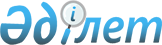 Об утверждении профессионального стандарта "Интервьюер по проведению статистических наблюдений (обследований)"
					
			Утративший силу
			
			
		
					Приказ и.о. Председателя Агентства Республики Казахстан по статистике от 28 декабря 2013 года № 336. Зарегистрирован в Министерстве юстиции Республики Казахстан 3 февраля 2014 года № 9123. Утратил силу приказом Министра национальной экономики Республики Казахстан от 6 января 2020 года № 2
      Сноска. Утратил силу приказом Министра национальной экономики РК от 06.01.2020 № 2 (вводится в действие по истечении десяти календарных дней после дня его первого официального опубликования).
      В соответствии с пунктом 3 статьи 138-5 Трудового Кодекса Республики Казахстан, ПРИКАЗЫВАЮ:
      1. Утвердить Профессиональный стандарт "Интервьюер по проведению статистических наблюдений (обследований)" согласно приложению к настоящему приказу.
      2. Службе управления персоналом совместно с Юридическим департаментом Агентства Республики Казахстан по статистике в установленном законодательном порядке:
      1) обеспечить государственную регистрацию настоящего приказа в Министерстве юстиции Республики Казахстан;
      2) направить на официальное опубликование в средства массовой информации, настоящий приказ после его государственной регистрации в Министерстве юстиции Республики Казахстан;
      3) обеспечить обязательную публикацию настоящего приказа на Интернет-ресурсе Агентства Республики Казахстан по статистике.
      3. Контроль за исполнением настоящего приказа оставляю за собой.
      4. Настоящий приказ вводится в действие по истечении десяти календарных дней после дня его первого официального опубликования. Профессиональный стандарт
"Интервьюер по проведению статистических наблюдений
(обследований)"
1. Общие положения
      1. Профессиональный стандарт "Интервьюер по проведению статистических наблюдений (обследований)" (далее – профессиональный стандарт) определяет требования к уровню квалификации, компетенции, содержанию, качеству и условиям труда, и предназначен для:
      1) выработки единых требований к содержанию профессиональной деятельности, обновления квалификационных требований, отвечающих современным потребностям рынка труда;
      2) решения широкого круга задач в области управления персоналом;
      3) разработки образовательных стандартов, учебных планов, модульных учебных программ, а также разработки соответствующих учебно-методических материалов;
      4) проведения оценки профессиональной подготовленности и подтверждения соответствия квалификации специалистов.
      2. Основными пользователями профессиональных стандартов являются:
      1) выпускники организаций образования, работники;
      2) руководители и работники организаций, руководители и специалисты подразделений управления персоналом организаций;
      3) специалисты, разрабатывающие государственные образовательные программы;
      4) специалисты в области оценки профессиональной подготовленности и подтверждения соответствия квалификации специалистов.
      3. На основе профессионального стандарта могут разрабатываться внутренние, корпоративные стандарты организаций на функциональные модели деятельности, должности, повышение квалификации, аттестацию работников, систему стимулирования труда и другие.
      4. В настоящем профессиональном стандарте применяются следующие термины и определения:
      1) квалификация – готовность работника к качественному выполнению конкретных функций в рамках определенного вида трудовой деятельности;
      2) квалификационный уровень – совокупность требований к компетенциям работников, дифференцируемых по параметрам сложности, нестандартности трудовых действий, ответственности и самостоятельности;
      3) предмет труда – предмет, на который направлены действия работника с целью создания продукта при помощи определенных средств труда;
      4) средства труда - средства, используемые работником для преобразования предмета труда из исходного состояния в продукт;
      5) вид трудовой деятельности – составная часть области профессиональной деятельности, сформированная целостным набором трудовых функций и необходимых для их выполнения компетенций;
      6) трудовая функция – составная часть вида трудовой деятельности, представляющая собой интегрированный и относительно автономный набор трудовых действий, определяемых бизнес-процессом и предполагающий наличие необходимых компетенций для их выполнения;
      7) область профессиональной деятельности (далее – ПД) – совокупность видов трудовой деятельности отрасли, имеющая общую интеграционную основу (аналогичные или близкие назначение, объекты, технологии, в том числе средства труда) и предполагающая схожий набор трудовых функций и компетенций для их выполнения;
      8) единица профессионального стандарта – структурный элемент профессионального стандарта, содержащий развернутую характеристику конкретной трудовой функции, которая является целостной, завершенной, относительно автономной и значимой для данного вида трудовой деятельности;
      9) профессия – род трудовой деятельности, который требует владения комплексом специальных теоретических знаний и практических навыков, приобретенных в результате специальной подготовки, опыта работы;
      10) компетенция – способность применять знания, умения и опыт в трудовой деятельности;
      11) должность – структурная единица работодателя, на которую возложен круг должностных полномочий и должностных обязанностей;
      12) задача - совокупность действий, связанных с реализацией трудовой функции и достижением результата с использованием конкретных предметов и средств труда;
      13) отрасль – совокупность предприятий и организаций, для которых характерна общность выпускаемой продукции, технологии производства, основных фондов и профессиональных навыков работающих;
      14) отраслевая рамка квалификаций (далее – ОРК) - структурированное описание квалификационных уровней, признаваемых в отрасли;
      15) функциональная карта – структурированное описание трудовых функций и задач, выполняемых работником определенного вида деятельности в рамках той или иной области профессиональной деятельности;
      16) статистическая деятельность – процесс, включающий планирование данной деятельности, разработку статистической методологии, проведение статистического наблюдения, обработку, защиту и хранение первичных статистических и административных данных, формирование и распространение статистической информации;
      17) статистическое наблюдение – научно-организованный сбор первичных статистических данных по объекту статистического наблюдения;
      18) анкетирование – письменная форма опроса, осуществляющаяся, как правило, заочно, без прямого и непосредственного контакта интервьюера с респондентом;
      19) интервьюирование – способы проведения опросов в виде целенаправленной беседы интервьюера и опрашиваемого, которые делятся на два класса: свободное (глубокое, фокусированное) и стандартизированное (формализованное);
      20) свободное интервьюирование – длительная непринужденная беседа, в которой вопросы интервьюера обусловлены конечной целью исследования;
      21) стандартизированное интервьюирование – способ проведения опроса по четко разработанной схеме, одинаковой для всех респондентов, по заранее утвержденной форме (вопроснику);
      22) полустандартизированное интервьюирование – способ проведения опроса с использованием двух видов вопросов. 2. Паспорт профессионального стандарта
      5. Паспорт профессионального стандарта определяет следующее:
      1) вид экономической деятельности (область профессиональной деятельности):
      государственное управление и оборона;
      обязательное социальное обеспечение;
      2) основная цель вида экономической (области профессиональной) деятельности:
      провести статистическое наблюдение с использованием методов интервьюирования;
      3) Профессиональный стандарт устанавливает в области профессиональной деятельности "Проведение опроса респондентов по статистическим наблюдениям (обследованиям)" требования к содержанию, качеству, условиям труда, квалификации и компетенции работников;
      4) Виды трудовой деятельности, профессии, квалификационные уровни указаны в приложении 1 к настоящему профессиональному стандарту;
      5) Требования стандарта относятся к следующей профессии в данной области: интервьюер по проведению статистических наблюдений (обследований). 3. Карточка видов трудовой деятельности (профессии)
"Интервьюер по проведению статистических наблюдений
(обследований)"
      6. Карточка вида трудовой деятельности (профессии) содержит:
      1) квалификационный уровень: по ОРК – 4-5;
      2) возможные наименования должностей: статистик, интервьюер.
      7. Профессия "Интервьюер по проведению статистических наблюдений (обследований)" обязывает субъекта знать и уметь выполнять задачи, связанные с реализацией основной функции: проведение анкетирования и интервьюирования. Связь с действующими нормативными документами указана в приложения 2 к настоящему профессиональному стандарту.
      8. Требования к условиям труда, образованию и опыту работы Интервьюер статистических наблюдений приведены в "Требования к условиям труда, образованию и опыту работы" приложения 3 к настоящему профессиональному стандарту. 4. Перечень единиц профессионального стандарта
      9. Перечень единиц профессионального стандарта указан в приложении 4 к настоящему профессиональному стандарту. 5. Описание профессионального стандарта
      10. Описание единиц профессионального стандарта приведено в приложении 5 к настоящему профессиональному стандарту. 6. Виды сертификатов, выдаваемых на основе настоящего
профессионального стандарта
      11. Организациями в области оценки профессиональной подготовленности и подтверждения соответствия квалификации специалистов выдаются сертификаты на основе настоящего профессионального стандарта.
      12. Виды сертификатов, выдаваемые на основе настоящего профессионального стандарта, определяются в соответствии с перечнем единиц профессионального стандарта, освоение которых необходимо для получения сертификата, предусмотренным в приложении 6 настоящего профессионального стандарта. 7. Разработчики, лист согласования, экспертиза и регистрация
профессионального стандарта
      13. Разработчиком профессионального стандарта является Агентство Республики Казахстан по статистике.
      14. Лист согласования профессионального стандарта приведен в приложении 6 к настоящему профессиональному стандарту. Виды трудовой деятельности, профессии, квалификационные уровни
      Примечание:
      ГК РК 01-2005 – Государственному классификатору занятий Республики Казахстан;
      ЕТКС – Единый тарифно-квалификационный справочник работ и профессий рабочих.  Связь с действующими нормативными документами
      Примечание:
      ГК РК 05-2008 – Классификатор профессий и специальностей технического и профессионального, послесреднего образования;
      ГК РК 08-2009 – Классификатор специальностей высшего и послевузовского образования.  Требования к условиям труда, образованию и опыту работы  Перечень единиц профессионального стандарта
      Примечание: Ф – функция.  Описание единиц профессионального стандарта
(функциональная карта)
      Примечание:
      З – задача;
      НПА – нормативные-правовые акты;
      КСИО – компьютеризированная система индивидуального опроса;
      ПВУ – переносное вычислительное устройство;
      КСТО – компьютеризированная система телефонного опроса.  Лист согласования
      Настоящий профессиональный стандарт зарегистрирован в _______________
      Внесен в Реестр профессиональных стандартов рег. № __________________
      Письмо (протокол) № ___________ Дата ________________________________
					© 2012. РГП на ПХВ «Институт законодательства и правовой информации Республики Казахстан» Министерства юстиции Республики Казахстан
				
Исполняющий обязанности
Председателя
Ж. Джаркинбаев
"СОГЛАСОВАН"
Министр труда и социальной
защиты населения
Республики Казахстан
__________ Т. Дуйсенова
30 декабря 2013 годаУтвержден
приказом исполняющего обязанности
Председателя Агентства
Республики Казахстан по статистике
от 28 декабря 2013 года № 336 Приложение 1
к профессиональному стандарту
"Интервьюер по проведению статистических
наблюдений (обследований)"
Наименование вида трудовой деятельности
Наименование профессии с учетом тенденций рынка труда
Наименование профессии согласно
ГК РК 01-2005
Квалификационный уровень ОРК
Разряд по ЕТКС
Проведение статистических наблюдений методами интервьюирования
Интервьюер по проведению статистических наблюдений
2122 Стажер-исследователь (в области статистики)
2122 Статистик
3434 Статистик (средней квалификации)
4-5
-Приложение 2
к профессиональному стандарту
"Интервьюер по проведению статистических
наблюдений (обследований)"
ГК РК 01-2005
ГК РК 01-2005
ГК РК 01-2005
ГК РК 01-2005
ГК РК 01-2005
Базовая группа
Базовая группа
2122 Стажер-исследователь (в области статистики)
2122 Статистик
3434 Статистик (1 средней квалификации)
4122 Служащие, занятые обработкой статистической и финансовой информации
2122 Стажер-исследователь (в области статистики)
2122 Статистик
3434 Статистик (1 средней квалификации)
4122 Служащие, занятые обработкой статистической и финансовой информации
2122 Стажер-исследователь (в области статистики)
2122 Статистик
3434 Статистик (1 средней квалификации)
4122 Служащие, занятые обработкой статистической и финансовой информации
ГК РК 05-2008
ГК РК 05-2008
ГК РК 05-2008
ГК РК 05-2008
ГК РК 05-2008
Наименование специальности
0517000 Статистика
0517000 Статистика
0501000 Социальная работа
0515000 Менеджмент
Квалификации
0517013 Статистик
0517013 Статистик
0501013 Специалист по социальной работе
0515013 Менеджер
ГК РК 08-2009
ГК РК 08-2009
ГК РК 08-2009
ГК РК 08-2009
ГК РК 08-2009
Специальность высшего образования (бакалавриат)
Специальность высшего образования (бакалавриат)
5В051200 Статистика
5В050600 Экономика
5В050900 Финансы
5В050100 Социология
5В050700 Менеджмент
5В051200 Статистика
5В050600 Экономика
5В050900 Финансы
5В050100 Социология
5В050700 Менеджмент
5В051200 Статистика
5В050600 Экономика
5В050900 Финансы
5В050100 Социология
5В050700 Менеджмент
Квалификационный справочник
должностей руководителей, специалистов и других служащих (утвержден приказом Министра труда и социальной защиты населения Республики Казахстан № 201-ө-м от 21 мая 2012 г. Зарегистрирован в Министерстве юстиции Республики Казахстан 25 июня 2012 года № 7755) "Юридическая газета" от 11.09.12 г. № 135 (2317)
Квалификационный справочник
должностей руководителей, специалистов и других служащих (утвержден приказом Министра труда и социальной защиты населения Республики Казахстан № 201-ө-м от 21 мая 2012 г. Зарегистрирован в Министерстве юстиции Республики Казахстан 25 июня 2012 года № 7755) "Юридическая газета" от 11.09.12 г. № 135 (2317)
Квалификационный справочник
должностей руководителей, специалистов и других служащих (утвержден приказом Министра труда и социальной защиты населения Республики Казахстан № 201-ө-м от 21 мая 2012 г. Зарегистрирован в Министерстве юстиции Республики Казахстан 25 июня 2012 года № 7755) "Юридическая газета" от 11.09.12 г. № 135 (2317)
Квалификационный справочник
должностей руководителей, специалистов и других служащих (утвержден приказом Министра труда и социальной защиты населения Республики Казахстан № 201-ө-м от 21 мая 2012 г. Зарегистрирован в Министерстве юстиции Республики Казахстан 25 июня 2012 года № 7755) "Юридическая газета" от 11.09.12 г. № 135 (2317)
Квалификационный справочник
должностей руководителей, специалистов и других служащих (утвержден приказом Министра труда и социальной защиты населения Республики Казахстан № 201-ө-м от 21 мая 2012 г. Зарегистрирован в Министерстве юстиции Республики Казахстан 25 июня 2012 года № 7755) "Юридическая газета" от 11.09.12 г. № 135 (2317)
Должность
Должность
Статистик
Интервьюер по проведению статистических наблюдений (обследований)
Статистик
Интервьюер по проведению статистических наблюдений (обследований)
Статистик
Интервьюер по проведению статистических наблюдений (обследований)Приложение 3
к профессиональному стандарту
"Интервьюер по проведению статистических
наблюдений (обследований)"
Возможные места работы по профессии (предприятия, организации)
Возможные места работы по профессии (предприятия, организации)
Республиканские, региональные, отраслевые государственные органы управления, предприятия, научные, общественные организации
Республиканские, региональные, отраслевые государственные органы управления, предприятия, научные, общественные организации
Вредные и опасные
условия труда
Вредные и опасные
условия труда
Травмоопасные факторы: посещение респондентов, проживающих в частном секторе. Неблагоприятные климатические факторы: работа в разные сезоны года, при различных погодных условиях и в вечернее время
Травмоопасные факторы: посещение респондентов, проживающих в частном секторе. Неблагоприятные климатические факторы: работа в разные сезоны года, при различных погодных условиях и в вечернее время
Особые условия допуска
к работе
Особые условия допуска
к работе
Документ, удостоверяющий полномочия интервьюера. Медицинская справка
Документ, удостоверяющий полномочия интервьюера. Медицинская справка
Квалификационный уровень ОРК
Уровень профессионального образования и обучения
Уровень профессионального образования и обучения
Требуемый опыт работы
4
Повышенный уровень квалификации технического и профессионального образования, практический опыт работы или квалификация специалиста среднего звена без практического опыта работы. 
Повышенный уровень квалификации технического и профессионального образования, практический опыт работы или квалификация специалиста среднего звена без практического опыта работы. 
–
5
Установленный уровень высшего профессионального образования, практический опыт работы или повышенный уровень квалификации технического и профессионального образования
Установленный уровень высшего профессионального образования, практический опыт работы или повышенный уровень квалификации технического и профессионального образования
3 года на
4 уровне ОРКПриложение 4
к профессиональному стандарту
"Интервьюер по проведению статистических
наблюдений (обследований)"
Шифр трудовой функции
Наименование трудовой функции
(единицы профессионального стандарта)
Ф 1
Подготовка к проведению статистического наблюдения
Ф 2
Проведение анкетирования и интервьюирования
Ф 3
Обработка, корректировка и уточнение материалов статистического наблюдения и передача заказчикуПриложение 5
к профессиональному стандарту
"Интервьюер по проведению статистических
наблюдений (обследований)"
Шифр трудовой функции
Предметы труда
Средства труда
Задачи (трудовые действия)
Умения и навыки
Умения и навыки
Знания
Шифр трудовой функции
Предметы труда
Средства труда
Задачи (трудовые действия)
Личные и профессиональные качества
Умения и навыки
Знания
Ф 1
Нормативные представления, методы опроса, программы обследования
НПА, инструктивные документы, учебно-практические задачи
З 1.1: Изучение НПА, инструктивных документов, регламентирующих проведение статистических наблюдений, в том числе по КСИО, с помощью ПВУ и по КСТО, методик опроса, программы обследования и освоение базовых навыков интервьюирования самостоятельно или на обучающих семинарах для достижения цели и выполнения задач обследования
-
-
-
Ф 1
Информация о респондентах
Справочники, карты, вопросники
З 1.2: Предварительный обход и уточнение списков респондентов, подлежащих обследованию
-
-
-
Ф 1
Информированность, осведомленность респондентов и населения
Агитационно-разъяснительные материалы
З 1.3: Информирование о статистическом обследовании и проведение агитационно-разъяснительной работы среди респондентов
Самостоятельность в информировании, агитационно-разъяснительной работе.
Ответственность за правильное понимание респондентами целей и задач обследования.
Оценка правильности понимания сведений респондентами
Излагать основные сведения о статистическом обследовании.
Конструктивно отвечать на вопросы респондентов.
Демонстрировать навыки делового общения. Вести себя нейтрально, тактично вести беседу
Содержание НПА Республики Казахстан, регламентирующее статистическую деятельность. Положения программы обследования, цели и задачи статистического обследования. Порядок и график проведения статистического обследования.
Требования организованной коммуникации
Ф 1
Информация и ответы респондентов
Опросные листы, анкеты, оргтехника, компьютерная техника
З 1.4: Проведение пилотного интервьюирования, в том числе по КСИО, с помощью ПВУ и по КСТО
-
-
-
Ф 1
Программа обследования, инструкции для респондентов
Результаты пилотного интервьюирования
З 1.5: Формирование предложений по уточнению программы обследования по результатам пилотного интервьюирования в целях редактирование вопросов, изменения в инструкциях для респондентов
Самостоятельность в формулировании предложений по уточнению программы обследования.
Ответственность за точность и корректность составления вопросов.
Умение обобщить и выполнить анализ результатов пробного интервьюирования, фиксации несоответствий
Правильно использовать понятия и категории статистической деятельности.
Применять адекватные методы, виды анкетирования, интервьюирования, формы опросов. Определять рациональные варианты, совмещать соответствующие формы проведения исследования.
Формулировать и редактировать вопросы, положения инструкций
Содержание НПА Республики Казахстан, регламентирующее статистическую деятельность. Методы и требования инструкций по организации обследований и проведению анкетного опроса. Правила составления вопросов (анкет, вопросников) и текста инструкций для респондентов
Ф 2
Анкеты, информация респондентов
Программа анкетирования, информация о респондентах
З 2.1: Распространение и сбор анкет
Самостоятельность и ответственность за распространение анкет, консультирование, сбор анкет. Самоорганизация, самоконтроль и самодисциплина. Умение объяснить значимость вдумчивого заполнения анкет
Организовывать распространение и сбор анкет. Тактично объяснять важность заполнения анкет
Требования к проведению анкетирования.
Культура диалога, консультирования. Психология личности, общественных отношений.
Порядок и сроки представления статистических форм, анкет
Ф 2
Ответы и информация о респондентах
Статистические формы, орг- и компьютерная техника
З 2.2: Опрос респондентов по установленным статистическим формам, срокам и фиксация полученных сведений в статистических формах, в том числе по КСИО, с помощью ПВУ и по КСТО
Самостоятельность в задавании вопросов по заданному перечню.
Ответственность за полноту фиксации ответов.
Ответственность за актуализацию сведений о респондентах и сохранение конфиденциальности сведений.
Учет многообразия особенностей респондентов, ведение диалога с одновременным ведением записей
Устанавливать контакт и убеждать респондента в необходимости обследования.
Проводить статистические наблюдения. Формулировать перечень вопросов и по принципу необходимости и достаточности. Демонстрировать навыки делового общения, устанавливать доброжелательный контакт с респондентами. Вести себя нейтрально, тактично вести беседу с интервьюируемым, не демонстрировать свое отношение к задаваемым вопросам или к ответам на них. Адекватно рефлектировать, определяться в изменчивой ситуации диалога, задавать дополнительные и уточняющие вопросы. Тактично завершать интервьюирование
Методы, принципы, интервьюирования.
Содержание НПА Республики Казахстан, регламентирующее статистическую деятельность. Методы и требования инструкций по организации обследований и проведению анкетного опроса.
Техника создания доверительной атмосферы при интервьюировании.
Виды интервью: стандартизированное, полустандартизированное, фокусированное, свободное, разведывательное (глубинное). Особенности направленного и специализированного интервьюирования
Ф 2
Вопросы, информированность, осведомленность респондентов
Инструкции, информационные листки
З 2.3: Консультирование респондентов при заполнении статистических форм
Самостоятельность в формулировании ответов на вопросы респондентов.
Ответственность за точность и полноту ответов, сохранение конфиденциальности сведений и информации.
Умение подобрать и сформулировать версии ответов с учетом особенностей респондентов
Понимать вопросы респондентов.
Строить и формулировать исчерпывающие версии ответов.
Определять затруднения респондентов при заполнении статистических форм
Основы организованной коммуникации. Инструкцию и требования к заполнению статистических форм.
Назначение вопросов и способов регистрации ответов.
Способы исправления и корректировки зафиксированных сведений
Ф 2
Ответы и информация о респондентах
Логические и арифметические (расчетные) критерии
З 2.4: Проведение логического и арифметического контроля информации, полученной от респондентов
Самостоятельность в оценке сведений, зафиксированных респондентами.
Ответственность за соответствие заполненных форм качественным и количественным критериям.
Умение соотнести содержание сведений респондентов с качественными и количественными критериями
Использовать качественные и количественные критерии для логического и арифметического контроля информации.
Определять содержание и объем информации, требующие уточнения
Качественные и количественные критерии оценки информации респондентов.
Способы, процедуры логического и арифметического контроля информации.
Способы распознавания ценностных и концептуальных оснований точек зрения интервьюируемых
Ф 3
Недостаточность обследования, уточняемые материалы, ответы и информация о респондентах
Статистические формы, орг- и компьютерная техника
З 3.1: Повторное посещение респондентов для корректировки выявленных недостатков и уточнения материалов обследования по дополнительным вопросам
Самостоятельность в согласовании с респондентами обнаруженных недостатков в материалах опроса, задавании уточняющих вопросов.
Ответственность за полноту корректировки и уточнения материалов обследования, сохранение конфиденциальности сведений.
Организация повторного опроса и формулирование уточняющих вопросов
Проводить статистические наблюдения.
Вести себя деликатно, нейтрально, тактично вести беседу с респондентами, не демонстрировать свое отношение к задаваемым вопросам или к ответам на них. Адекватно рефлектировать, определяться в изменчивой ситуации диалога, задавать дополнительные и уточняющие вопросы. Тактично завершать интервьюирование
Методы, принципы, интервьюирования.
Содержание НПА Республики Казахстан, регламентирующее статистическую деятельность. Методы и требования инструкций по организации обследований и проведению анкетного опроса.
Техника создания доверительной атмосферы при интервьюировании
Ф 3
Информация, полученная от респондентов
Методы и способы подготовки информации
З 3.2: Подготовка информации, полученной от респондентов, к обработке и использованию на последующих этапах формирования статистических показателей
-
-
-
Ф 3
Коды статистических форм, первичные статистические данные
Компьютерное программное обеспечение статистического обследования
З 3.3: Внесение кодов в статистические формы и ввод первичных статистических данных в компьютерное программное обеспечение статистического обследования
-
-
-
Ф 3
Статистические формы, отчет о проведенной работе
Правила составления отчета и передачи статистических форм заказчику
З 3.4: Предоставление заполненных статистических форм по обследованию и отчета о проведенной работе, в том числе в электронном виде по КСИО, с помощью ПВУ и по КСТО, заказчику 
Самостоятельность в систематизации заполненных форм и составлении отчета о проделанной работе.
Ответственность за предоставления полного пакета заполненных статистических форм и качество отчета о выполненной работе.
Заполненных форм и составление отчета
Формировать пакеты заполненных статистических форм. Составлять описи и отчеты.
Использовать компьютерные программы и оргтехнику
Порядок и сроки представления статистических форм (анкет). Порядок инвентаризации заполненных статистических форм.
Правила составления описей, отчетов о проделанной работеПриложение 6
к профессиональному стандарту
"Интервьюер по проведению статистических
наблюдений (обследований)"
Название организации
Дата согласования
Министерство труда и социальной защиты населения Республики Казахстан